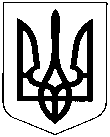 УКРАЇНАХМЕЛЬНИЦЬКА ОБЛАСТЬНОВОУШИЦЬКА СЕЛИЩНА РАДАНОВОУШИЦЬКОЇ СЕЛИЩНОЇ ОБ’ЄДНАНОЇ  ТЕРИТОРІАЛЬНОЇ ГРОМАДИР І Ш Е Н Н Япозачергової сесії селищної ради VII скликаннявід 14 вересня 2018 року № 26смт. Нова УшицяПро надання погоджень на розроблення проектів землеустроющодо відведення земельних ділянок      Відповідно до статті 26 Закону України «Про місцеве самоврядування в Україні»,  розпорядження Кабінету Міністрів України від 31 січня 2018 року № 60 «Питання передачі земельних ділянок сільськогосподарського призначення державної власності у комунальну власність об»єднаних територіальних громад, селищна рада вирішила:            1. Погодити (відмовити) надання дозволу на розроблення проектів землеустрою щодо відведення земельних ділянок громадянам (зідно додатків).            2. Контроль за виконанням рішення покласти на постійну комісію Новоушицької селищної ради з питань містобудування, будівництва, земельних відносин та охорони навколишнього природного середовища.Селищний  голова                                                                    О. Московчук                                                                            Додаток  № 1                                                         до рішення  позачергової  сесії                                                         від 14 вересня 2018 року №26Перелікгромадян яким погоджується надання дозволу на розроблення проектів землеустрою щодо відведення земельних ділянокСекретар ради								С. МегельУКРАЇНАХМЕЛЬНИЦЬКА ОБЛАСТЬНОВОУШИЦЬКА СЕЛИЩНА РАДАНОВОУШИЦЬКОЇ СЕЛИЩНОЇ ОБ’ЄДНАНОЇ  ТЕРИТОРІАЛЬНОЇ ГРОМАДИВИТЯГ  З  Р І Ш Е Н Н Япозачергової сесії селищної ради VII скликаннявід 14 вересня 2018 року № 26смт. Нова УшицяПро надання погоджень на розроблення проектів землеустроющодо відведення земельних ділянок      Відповідно до статті 26 Закону України «Про місцеве самоврядування в Україні»,  розпорядження Кабінету Міністрів України від 31 січня 2018 року № 60 «Питання передачі земельних ділянок сільськогосподарського призначення державної власності у комунальну власність об»єднаних територіальних громад, селищна рада вирішила:1. Погодити (відмовити) надання дозволу на розроблення проектів землеустрою щодо відведення земельних ділянок громадянам (зідно додатків). 2. Контроль за виконанням рішення покласти на постійну комісію Новоушицької селищної ради з питань містобудування, будівництва, земельних відносин та охорони навколишнього природного середовища.Селищний  голова                                                                    О. Московчук                                                                            Додаток  № 1                                                         до рішення  позачергової  сесії                                                         від 14 вересня 2018 року №28							Перелікгромадян яким погоджується надання дозволу на розроблення проектів землеустрою щодо відведення земельних ділянок	Секретар ради	С.Мегель	                                                                          Додаток  № 2                                                         до рішення  позачергової  сесії                                                         від 14 вересня 2018 року №28Перелікгромадян яким відмовлено у погодженні надання дозволу на розроблення проектів землеустрою щодо відведення земельних ділянокСекретар ради								С. Мегель	                                                                          Додаток  № 1                                                         до рішення  позачергової  сесії                                                         від 14 вересня 2018 року №28Перелікгромадян яким погоджується надання дозволу на розроблення проектів землеустрою щодо відведення земельних ділянок№ п/пПІПЦільове призначення, розташування земельної ділянки Орієнтовна площа, га1Тарасюк Ганна МихайлівнаВедення особистого селянського господарства, (у власність),  за межами с.Загоряни2,00002Копичинський Ігор БогдановичВедення особистого селянського господарства, (у власність),  за межами с. Шебутинці2,00003Заремська Ірина АнатоліївнаВедення особистого селянського господарства, (у власність),  за межами с.Шебутинці2,00004Кушнір Ярослав СергійовичВедення особистого селянського господарства, (у власність), за межами с.Куражин2,00005Бандуляк Леонід ВасильовичВедення особистого селянського господарства, (у власність), за межами с.Хребтіїв2,00006Кирик Володимир ВасильовичВедення особистого селянського господарства, (у власність), за межами с.Хребтіїв2,00007Гандзюк Віталій ВікторовичВедення особистого селянського господарства, (у власність),  за межами с.Загоряни2,00008Підгорець Лариса АнатоліївнаВедення особистого селянського господарства, (у власність),  за межами с.Заборознівці0,70009Шевчук Людмила ОлександрівнаВедення особистого селянського господарства, (у власність),  за межами с.Заборознівці1,000010Полюлях Валентина ВіталіївнаВедення особистого селянського господарства, (у власність),  за межами с.Заборознівці1,000011Москалюк Антоніна АндріївнаВедення особистого селянського господарства, (у власність),  за межами с.Заборознівці1,000012Антас Роман ВіталійовичВедення особистого селянського господарства, (у власність), за межами с. Заміхів2,000013Міхневич Олександр ВікторовичВедення особистого селянського господарства, (у власність), за межами с. Куражин2,000014Гуменний Василь ПетровичВедення особистого селянського господарства, (у власність), за межами с. Хребтіїв2,000015Трофанюк Наталія ПавлівнаВедення особистого селянського господарства, (у власність), за межами сщ.Загродське2,000016Марценюк Ростислав ВасильовичВедення особистого селянського господарства, (у власність), за межами с.Капустяни2,000017Цегельський Ігор МихайловичВедення особистого селянського господарства, (у власність), за межами с.Іванівка2,000018Чорноконь Микола ГригоровичВедення особистого селянського господарства, (у власність), за межами с.Куражин2,000019Кука Юрій ВікторовичВедення особистого селянського господарства, (у власність), за межами с.Куражин2,000020Матвєєв Олег ЮрійовичВедення особистого селянського господарства, (у власність), за межами с.Куражин2,000021Биндю ВасильДмитровичВедення особистого селянського господарства, (у власність), за межами с.Куражин2,000022Мароха Руслан ВасильовичВедення особистого селянського господарства, (у власність), за межами с.Куражин2,000023Наконечний Валерій ГригоровичВедення особистого селянського господарства, (у власність), за межами с.Куражин2,000024Дроздов Василь ІвановичВедення особистого селянського господарства, (у власність), за межами с.Куражин2,000025Костюк Юрій МиколайовичВедення особистого селянського господарства, (у власність), за межами с.Куражин2,000026Николусь Сергій СтаніславовичВедення особистого селянського господарства, (у власність), за межами с.Куражин2,000027Берека Сергій ВолодимировичВедення особистого селянського господарства, (у власність), за межами с.Куражин2,000028Шамрай Олександр МиколайовичВедення особистого селянського господарства, (у власність), за межами с.Куражин2,000029Петраш Людмила ІванівнаВедення особистого селянського господарства, (у власність), за межами с.Куражин2,000030Онуфрійчук Іван АнатолійовичВедення особистого селянського господарства, (у власність), за межами с.Куражин2,000031Бесчастнов Олександр ЛаврентійовичВедення особистого селянського господарства, (у власність), за межами с.Куражин2,000032Чирва Максим ОлександровичВедення особистого селянського господарства, (у власність), за межами с.Куражин2,000033Шарпацький В’ячеслав ВолодимировичВедення особистого селянського господарства, (у власність), за межами с.Куражин2,000034Гаврилов Віталій ЮрійовичВедення особистого селянського господарства, (у власність), за межами с.Куражин2,000035Трубіцький Вячеслав МихайловичВедення особистого селянського господарства, (у власність), за межами с.Куражин2,000036Пясецький Валерій ЛеонідовичВедення особистого селянського господарства, (у власність), за межами с.Куражин2,000037Вітковський Олександр ВіталійовичВедення особистого селянського господарства, (у власність), за межами с.Куражин2,000038Дроздов Олександр ВікторовичВедення особистого селянського господарства, (у власність), за межами с.Куражин2,000039Ткачов Денис ГеннадійовичВедення особистого селянського господарства, (у власність), за межами с.Куражин2,000040Кулаков Михайло МихайловичВедення особистого селянського господарства, (у власність), за межами с.Куражин2,000041Парцирний Віталій ВолодимировичВедення особистого селянського господарства, (у власність), за межами с.Бучая2,000042Яворський Юрій ВолодимировичВедення особистого селянського господарства, (у власність), за межами с.Хребтіїв2,000043Гулько Ігор ВасильовичВедення особистого селянського господарства, (у власність), за межами с.Хребтіїв2,000044Колубай Людмила АнатоліївнаВедення особистого селянського господарства, (у власність),  за межами с.Щербівці. 2,000045Гуршалов Віктор ВасильовичВедення особистого селянського господарства, (у власність),  за межами с.Щербівці. 2,000046Кобельський Василь ВіталійовичВедення особистого селянського господарства, (у власність),  за межами с.Щербівці.2,000047Боровик Олег ВолодимировичВедення особистого селянського господарства, (у власність),  за межами с.Щербівці. 2,000048Гавриленко Володимир ОлександровичВедення особистого селянського господарства, (у власність),  за межами с.Щербівці. 2,000049Керничний Віктор АнатолійовичВедення особистого селянського господарства, (у власність),  за межами с.Щербівці. 2,000050Чіпак Віталій ВалентиновичВедення особистого селянського господарства, (у власність),  за межами с.Куражин.2,000051Мурга Юрій МиколайовичВедення особистого селянського господарства, (у власність),  за межами с.Куражин.2,000052Гандзюк Пелагія АвксентіївнаВедення особистого селянського господарства, (у власність),  за межами с.Пилипківці.0,400053Кисельов Євген ПетровичВедення особистого селянського господарства, (у власність),  за межами сщ.Загродське.0,4000№ п/пПІПЦільове призначення, розташування земельної ділянки Орієнтовна площа, га13.Міхневич Олександр ВікторовичВедення особистого селянського господарства, (у власність), за межами с. Куражин2,0000№ п/пПІПЦільове призначення, розташування земельної ділянки Орієнтовна площа, га1Фурман Олексій АнатолійовичВедення особистого селянського господарства, (у власність), за межами с.Хребтіїв. В даному масиві відсутні земельні ділянки для передачі у власність та користування.2,00002Москаленко Михайло ОлександровичВедення особистого селянського господарства, (у власність), за межами с.Загоряни. Використано право на приватизацію.2,00003Пукас Олег ВасильовичВедення особистого селянського господарства, (у власність), за межами с.Куражин. Використано право на приватизацію.2,00004Трентовський Василь ЮліановичВедення особистого селянського господарства, (у власність), за межами с.Куражин. Використано право на приватизацію.2,00005Дзюбелюк Микола ВасильовичВедення особистого селянського господарства, (у власність), за межами с.Бучая. Використано право на приватизацію.2,00006Середюк Ольга АнатоліївнаВедення особистого селянського господарства, (у власність), за межами с.Каскада. Невідповідність цільового призначення земельної ділянки.2,00007Дробна Наталя ОлексіївнаВедення особистого селянського господарства, (у власність), за межами с.Каскада. Невідповідність цільового призначення земельної ділянки.2,00008Шевчук Мотрина ЮхимівнаВедення особистого селянського господарства, (у власність), за межами с.Каскада. Невідповідність цільового призначення земельної ділянки.2,00009Стецун Микола ВасильовичВедення особистого селянського господарства, (у власність), за межами с.Каскада. Невідповідність цільового призначення земельної ділянки.2,000010Козоріз Андрій ВасильовичВедення особистого селянського господарства, (у власність), за межами с.Каскада. Невідповідність цільового призначення земельної ділянки.2,000011Андрухович Іванна ДмитрівнаВедення особистого селянського господарства, (у власність), за межами с.Каскада. Невідповідність цільового призначення земельної ділянки.2,000012Янчевський Вадим ВолодимировичВедення особистого селянського господарства, (у власність), за межами с.Каскада. Невідповідність цільового призначення земельної ділянки.2,00013Будяну Раду ГеоргійовичВедення особистого селянського господарства, (у власність), за межами с.Хребтіїв. В даному масиві відсутні земельні ділянки для передачі у власність та користування.2,000014Сус Святослав ВолодимировичВедення особистого селянського господарства, (у власність), за межами с.Хребтіїв. В даному масиві відсутні земельні ділянки для передачі у власність та користування.2,000015Фомін Роман ВікторовичВедення особистого селянського господарства, (у власність), за межами с.Хребтіїв. В даному масиві відсутні земельні ділянки для передачі у власність та користування.2,000016Мельник Борис ОлексійовичВедення особистого селянського господарства, (у власність), за межами с.Хребтіїв. В даному масиві відсутні земельні ділянки для передачі у власність та користування.2,000017Стрілецький Віталій КазиміровичВедення особистого селянського господарства, (у власність), за межами с.Шебутинці. Невідповідність місця розташування земельної ділянки(пасовище).2,000018Головне управління Держгеокадастру у Хмельницькій областіПродаж прав оренди на земельних торгах у формі аукціону, за межами с.Хребтіїв. Відведення земельної ділянки учасникам АТО59,000019Головне управління Держгеокадастру у Хмельницькій областіПродаж прав оренди на земельних торгах у формі аукціону, за межами с.Куражин. Використовується громадянами як пасовище.30,000020Головне управління Держгеокадастру у Хмельницькій областіПродаж прав оренди на земельних торгах у формі аукціону, за межами с.Куча. Використовується громадянами як пасовище.11,200021Головне управління Держгеокадастру у Хмельницькій областіПродаж прав оренди на земельних торгах у формі аукціону, за межами с.Куражин. Планується використовуватись комунальним підприємством для вирощування сільськогосподарської продукції 4,500022Головне управління Держгеокадастру у Хмельницькій областіПродаж прав оренди на земельних торгах у формі аукціону, за межами с.Хребтіїв. Планується використовуватись комунальним підприємством для вирощування сільськогосподарської продукції25,000023Якубовська Олена ФедорівнаВедення особистого селянського господарства, (у власність), за межами с.Каскада. Невідповідність місця розташування земельної ділянки (паювання).2,0000№ п/пПІПЦільове призначення, розташування земельної ділянки Орієнтовна площа, га1Тарасюк Ганна МихайлівнаВедення особистого селянського господарства, (у власність),  за межами с.Загоряни2,0000